PENGARUH FEEDBACK TERHADAP HASIL BELAJAR MATEMATIKA SISWA KELAS VII MTs AL – MA’ARIF TULUNGAGUNG TAHUN PELAJARAN 2011/2012 SKRIPSI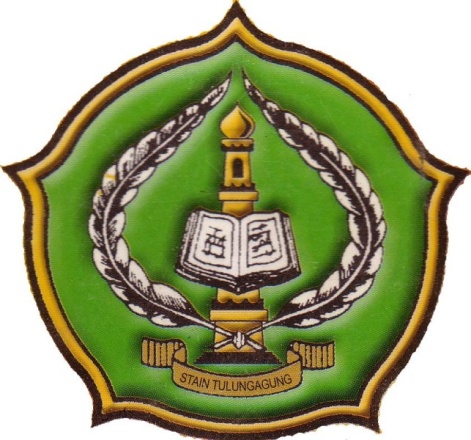 OlehDHOMATUL MUMAYYIZAHNIM. 3216083401PROGRAM STUDI TADRIS MATEMATIKAJURUSAN TARBIYAHSEKOLAH TINGGI AGAMA ISLAM NEGERI(STAIN) TULUNGAGUNG2012